CONCEPT NOTEBackgroundThe Asia-Pacific Telecommunity (APT) Standardization Program (ASTAP) was formed in 1998 in order to establish regional cooperation on standardization among APT Members and to contribute to global standardization activities. It is one of the major APT Work Program in the Area of Standardization and Technology Development. Over the years, ASTAP has matured to fulfil its objectives and has become a regional platform for cooperative standardization activities. Currently, ASTAP is working on many important areas related to standardization and technology development. Among those are Bridging Standardization Gap, Policies, Regulatory and Strategies in standardization, Green ICT, EMF Exposure, Future Network and Future Transport Network, Seamless Access Communication System, IoT and Smart Cities, Multimedia Applications, Information Security, Accessibility and Usability. ASTAP also identify policy, strategic and technical coordination matters to be considered in appropriate standardization work for information exchange and coordination with appropriate international/ regional organizations, and Standards Developing Organizations (SDOs) where regional cooperation and collaboration work will be of benefit to the APT Members and the Asia-Pacific region.ObjectivesThe objectives of ASTAP are as follows:To establish regional cooperation on standardization and to contribute to global standardization activities;To harmonize standardization activities in the region through cooperative standardization activities such as exchange of views and information;To share knowledge and experience among APT members through studies, research and analysis on telecommunications/ICT areas;To assist APT members, especially developing country members, to develop the skills in telecommunications/ICT areas by providing research and analysis-based study results and surveys on key telecommunications/ICT areas;To enhance the level of expertise on standardization for telecommunications/ICT areas among APT members;To foster appropriate institutional arrangements for promotion of telecommunications/ ICT standardization in the Asia-Pacific region.Scope of ActivitiesTo promote research and analysis-based activities and standardization-related activities on telecommunications/ICT areas, including radio communications and multimedia technologies; and in particular:To set up study questions for research and analysis as for the needs of APT members and to coordinate regional views on standardization issuesTo develop technical recommendations to complement global standards, where requested by membersTo identify members needs in the field of telecommunications/ICT standards and to develop relevant measures to prepare outputs in the form of guidelines, reports, recommendations, etc. that are practical, focused and relevant to the needs of APT members To prepare proposals to ITU meetings and other international events, as requiredTo cooperate and coordinate on standardization matters with ITU and other related organizations, as requiredTo liaise with other relevant APT work programmes to strengthen the collaborations of work as well as to avoid the duplication of work.The following technical areas are included on the activities:Telecommunications/ICT regulatory matters and strategiesWireless and fixed networks & infrastructureService & system, and its operationICT application and user related issuesCurrently ASTAP is working on the following work items:Development of Handbook to Introduce ICT Solution for the Community in Rural Areas;  Development of Guideline on referencing int’l standards in developing national standards in the field of ICT;Development of Report on ICT Standardization and Conformity Assessment System in Asia Pacific;Development of Report on Telecommunication Numbering Charges;Development of Report on Conformance and interoperability (C&I);Development of Report on Efforts to Green Data Centres in the ICT/Telecommunication sector in the APT member countries;Development of Report on Standardization Activities on e-Waste and rare metals;Development of Report on Asia Pacific regional activities on human exposure to EMF (EMF impact);Development of Report on APT members’ status on the deployment of green or environment friendly ICT project;Development of Report on VoLTE  interoperability;Development of Report on Future Transport Network Technologies;Development of Recommendation on Information and Communication System Using Vehicle During Disaster;Development of Recommendation on Seamless Access Communication Systems;Development of Report on Broadband Train Communication Network using RoF Technologies;Development of Report on Broadband Access Network in APT member countries;Development of Report on Requirement of Transceiver in Coherent Radio over Fiber System;Development of Report on Smart Cities Use Cases and Technologies in APT region;Development of Report on M2M/ IoT Applications/Services;Development of Recommendation on Framework of 4-tier Cloud Access Security Broker for cloud service security;Development of Report on Survey of IPTV services in APT region;Development of Report on Harmonization of S2ST (Speech-to-Speech Translation) Standardization;  Development of Report on Status of Mobile Application Accessibility in the APT Region.Objectives of ASTAP-29The objective of ASTAP-29 is to promote, coordinate and harmonize telecommunication standardization activities across the Asia-Pacific region through regional cooperation. The experts will meet to enhance the level of expertise on standardization among the membership and expands the activities through practical contributions and solutions on the ICT issues in this region. ASTAP-29 will also include the Standardization Workshop which will be held on the first day (22 August 2017) of the Forum.The objectives of the Standardization Workshop are:To share what are the activities of each SDO (including standardization topics); To identify challenges of developing countries in ICT standardization;To identify best practice to address the challenges; To discuss possible ways for APT and/or SDOs to assist Members that are developing countries;  To propose a way to establish a coordination mechanism for standardization activities in developing countries.Expected outcomes of ASTAP-29ASTAP-29 is expected to develop tangible outcomes which may include the followings:Draft APT Recommendations;APT Reports;APT Guidelines;Liaison Statements to other APT Work Programmes, ITU-T and ITU-D Study Groups and external organizations;Survey Questionnaires on the work items;Revised ToR of the Working Groups/ Expert Groups;Revised Work Plan of Working Groups;New Work Plan for study.Schedule & Venue ASTAP-29 will be held from 22 to 25 August 2017 in Bangkok, Thailand.Arrangement/ Activity The ASTAP-29 will be held for 4 working days. The Working Groups and respective Expert Groups will also meet during ASTAP-29 and report to the Plenary of ASTAP-29. ASTAP-29 will also include the Standardization Workshop which will be held on the first day (22 August 2017) of the Forum.Provisional Agenda Provisional Agenda is attached in Annex A.Information for Participants Information for Participants will be available at http://www.apt.int/2017-ASTAP29. Contact Details APT Standardization Program (ASTAP)Email: aptastap@apt.int Annex APROVISIONAL AGENDAOpening Adoption of the AgendaStandardization WorkshopAllocation of DocumentsSummary Record of ASTAP-28Documents allocated to the PlenaryReport of Standardization WorkshopProgress of the ASTAP Working GroupsReport of the ASTAP Advisory Board Reports of ASTAP Working GroupsOutput DocumentsArrangement for the 9th Industrial Workshop[Approval of ASTAP Office Bearers, if any]Date and Venue of ASTAP-30Any other mattersClosing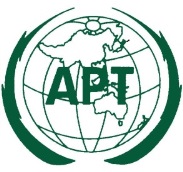 ASIA-PACIFIC TELECOMMUNITYThe 29th APT Standardization Program Forum (ASTAP-29)22 – 25 August 2017, Bangkok, Thailand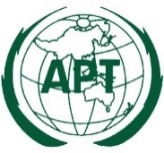 ASIA-PACIFIC TELECOMMUNITYDocument:The 29th APT Standardization Program Forum(ASTAP-29)22 – 25 August 2017, Bangkok, ThailandASTAP-29/ADM-01 12 May 2017